Ｍサポセミナー「リアルな助成金の活用」受講申込書申込み期間：平成２８年２月２１日（日）～３月７日（月）　　　　　　　（但し、定員になり次第、締め切らせていただきます）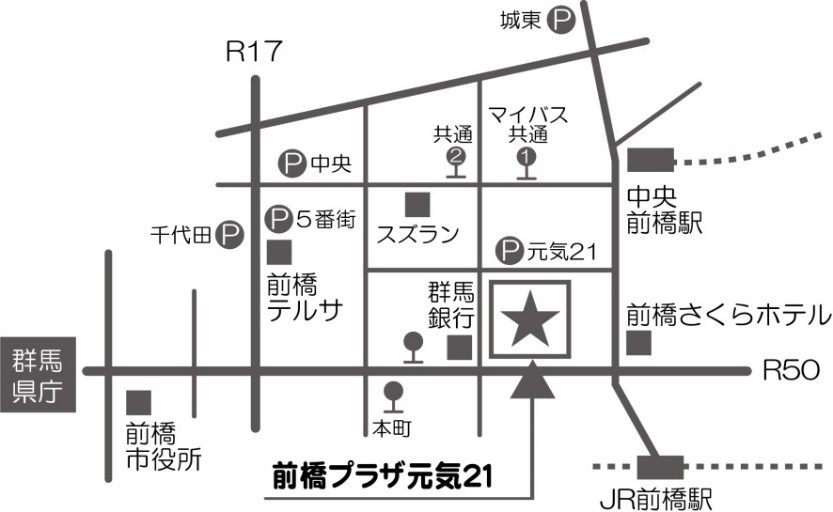 ふりがな氏　　名団体名※所属している方のみ住　　所電話番号